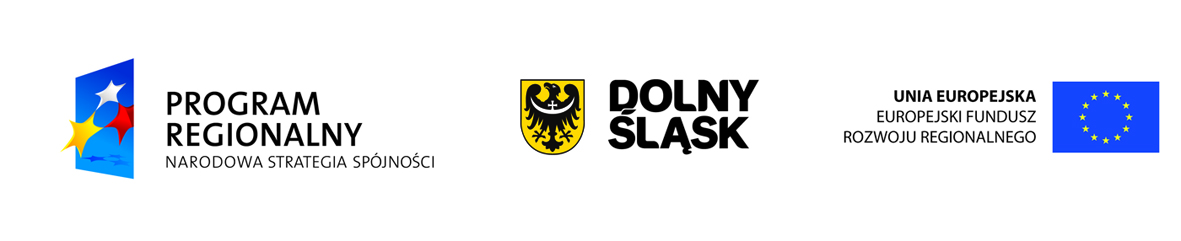 FORMULARZ ZGŁASZANIA UWAGdo Prognozy oddziaływania na środowisko projektu RPO WD 2014-2020Informacja o zgłaszającym*UWAGA: osoby, które zgłaszają uwagi/propozycje, a nie reprezentują żadnych organizacji/podmiotów publicznych prosimy o wpisanie w pozycji nr 2: NIE DOTYCZYUWAGI ZGŁOSZONE DO PROGNOZY RPO WD 2014-2020 W RAMACH KONSULTACJI SPOŁECZNYCH1Imię i nazwisko / Nazwa podmiotu [pole obowiązkowe]2Status prawny podmiotu* [pole obowiązkowe]3Adres do korespondencji [pole opcjonalne do wypełnienia]4e-mail [pole opcjonalne do wypełnienia]5Nr telefonu kontaktowego [pole opcjonalne do wypełnienia]Lp.Odniesienie do Prognozy, której dotyczy uwaga/propozycja( rozdział i numer strony)TREŚĆ UWAGI/PROPOZYCJA ZMIANUZASADNIENIE UWAGI/PROPOZYCJI…